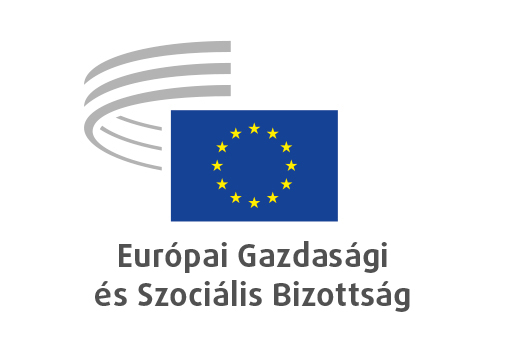 Brüsszel, 2020. május 29.Tartalom:1.	FOGLALKOZTATÁS- ÉS SZOCIÁLPOLITIKA, UNIÓS POLGÁRSÁG	32.	MEZŐGAZDASÁG, VIDÉKFEJLESZTÉS ÉS KÖRNYEZETVÉDELEM	7A vélemények táveljárásban történő elfogadására május 5-én és 7-én került sor, három szakaszban: május 5-én délelőtt szavazás az Európai Gazdasági és Szociális Bizottság eljárási szabályzatától való, az Európai Unióban zajló Covid19-pandémia miatti rendkívüli megelőző és a járvány megfékezésére irányuló intézkedések folytán szükséges ideiglenes eltérésről szóló elnöki határozat megerősítéséről, május 5-én délután szavazás a véleménytervezetekhez előterjesztett módosító indítványokról és kompromisszumos javaslatokról, illetve május 7-én délelőtt szavazás a vélemények végleges szövegváltozatáról.A táveljárásban elfogadott vélemények a következők:FOGLALKOZTATÁS- ÉS SZOCIÁLPOLITIKA, UNIÓS POLGÁRSÁGFoglalkoztatáspolitikai iránymutatások 2020Főelőadó:	Ellen Nygren (Munkavállalók/SE)Hivatkozás:	COM(2020) 70 final – 2020/0030 (NLE)EESC-2020-01835-00-00-ACFőbb pontok:Az EGSZB üdvözli a javasolt felülvizsgált foglalkoztatási iránymutatásokat és megjegyzi, hogy fontos az a funkciójuk, hogy hosszú távon segítsék az uniós tagállamok foglalkoztatáspolitikáinak orientációját. Az EGSZB szerint az EU-nak és tagállamainak további erőfeszítéseket kell tenniük az egyenlőtlenségek kiküszöbölése és a konvergencia javítása érdekében. Az EGSZB úgy véli, hogy a Covid19-válság meghatározta jelenlegi helyzetben a fellépéseket jobban össze kellene hangolni. Csak egy átfogó európai gazdasági helyreállítási terv segítségével leszünk képesek arra, hogy megfelelően kezeljük a Covid19-világjárvány következményeit és újjáépítsünk egy még inkább fenntartható és ellenállóképes európai gazdaságot. Az EGSZB azt kéri, hogy a 2020. évi foglalkoztatási iránymutatások tartalmazzanak egy kiegészítő és rendkívüli/sürgősségi foglalkoztatási iránymutatást, amely orientációként szolgálna ahhoz, hogy az uniós tagállamokban miként kellene kiigazítani a foglalkoztatáspolitikákat.Az 5. iránymutatás kapcsán az EGSZB úgy véli, hogy a foglalkoztatáspolitikai iránymutatásoknak arra kellene törekedniük, hogy a munkavégzés új formáihoz kapcsolódó tendenciákat méltányos foglalkoztatási lehetőségekké alakítsák. Üdvözlendő az arra irányuló felhívás, hogy megfelelő és méltányos bérrendszereket határozzanak meg a jogszabályban előírt minimálbér-mechanizmusok – amennyiben léteznek ilyenek – fejlesztésével vagy kollektív tárgyalások útján. Kulcsfontosságú a szociális partnerek bevonása. Ezzel kapcsolatosan az iránymutatások végén olyan javaslatokat kellene felsorolni, amelyek célja a kollektív szerződések hatékonyságának erősítése azok hatályának kiszélesítése révén.A 6. iránymutatás kapcsán az EGSZB hatékonyabb európai és nemzeti stratégiák kidolgozását kéri, amelyek fenntartható finanszírozást biztosítanak valamennyi felnőtt átképzéséhez vagy továbbképzéséhez az egész életen át tartó tanulás keretében, és kiemelten kezelik a munkavállalók és munkanélküliek hatékony támogatását.A 7. iránymutatást illetően az EGSZB úgy véli, hogy többet kell tenni a szociális párbeszéd megkönnyítése és előmozdítása érdekében, mind nemzeti, mind európai szinten. Történtek előrelépések a civil társadalomnak az európai szemeszter folyamatába történő bevonása terén, amit tovább kell fejleszteni. Az EGSZB szerint az iránymutatásnak foglalkoznia kell a munkahelyi biztonságra és egészségvédelemre vonatkozó előírások javításának szükségességével is. A Covid19-járvány meghatározta jelenlegi helyzetben a hatóságoknak, a vállalkozásoknak, a munkavállalóknak és a szociális partnereknek mind szerepet kell vállalniuk a munkavállalók, családjaik és az egész társadalom védelmében. A kis- és mikrovállalkozások számára gyakorlati, pénzügyi és testre szabott támogatást kellene nyújtani a munkahelyi egészségvédelmi és biztonsági programokhoz a munkahelyek átalakítása és a munkavállalók védelmét célzó új eljárások és gyakorlatok gyors bevezetése érdekében. A 8. iránymutatás kapcsán az EGSZB emlékeztet arra, hogy fel kell lépni a hátrányos megkülönböztetés ellen. Mindenki számára biztosítani kell a szociális védelmet és az egészségügyi ellátást. Támogatni kell a nők munkaerőpiaci részvételének előmozdítását, valamint az időskor tevékeny eltöltését. A foglalkoztatási iránymutatásoknak olyan, a szociális védelemmel kapcsolatos célokat is figyelembe kell venniük, mint a teljes és hatékony lefedettség, a megfelelőség és az átláthatóság.Kapcsolat:	Ana Dumitrache(Tel.: 00 32 2 546 81 31 – e-mail: Ana.Dumitrache@eesc.europa.eu)Demográfiai kihívások az EU-ban a gazdasági és fejlődési egyenlőtlenségek fényében Előadó:	Stéphane Buffetaut (Munkaadók/FR)Társelőadó:	Adam Rogalewski (Munkavállalók/PL)Hivatkozás:	feltáró vélemény	EESC-2019-04587-00-00-ACFőbb pontok:Az EU jelenlegi demográfiai helyzete holisztikus megközelítést igényel, amely magában foglal szociális és gazdaságpolitikákat, aktív munkaerőpiaci és kohéziós politikákat, családtámogatási politikákat – különös tekintettel a családi és magánélet és a munka összeegyeztetésének lehetőségére –, az idősödő munkavállalókra vonatkozó különleges intézkedéseket, az aktív és egészséges időskorra vonatkozó politikákat, fenntartható és az integrációra is kiterjedő bevándorlási politikákat, valamint az agyelszívás megelőzését célzó intézkedéseket és politikákat.Egy újabb „baby boom” valószínűtlen, ezért az európai demográfiai helyzet következményeivel való szembenézés érdekében rendkívül fontos a munkaerőpiaci részvétel javítása. Túl sok tagállamban túl magas a munkanélküliség és az alulfoglalkoztatottság szintje, illetve az inaktivitási ráta, különösen a fiatalok körében. Az EU-nak prioritásként kell kezelnie a munkanélküliség elleni küzdelmet.A demográfiai fejlődés a jövőbe vetett bizalmon is múlik, ezért fontos, hogy az EU erős gazdasággal és határozott szociálpolitikával rendelkezzen. A szociális jogok európai pillérének végrehajtása nagyon fontos tényező az EU demográfiai helyzetének javításában. A gyermekvállalás nem lehet akadálya a szakmai ambícióknak, és nem vezethet elszegényedéshez vagy a vásárlóerő csökkenéséhez, különösen a nagycsaládok esetében. Fontos a stabil és proaktív családpolitika, valamint az emberközpontú munkaerőpiaci politika fenntartása, illetve bevezetése.A belső mobilitás az EU egyik alapvető szabadsága, amely erősíti az európai versenyképességet és lehetőséget biztosít polgárai számára. Az Unión belüli mobilitásra, valamint a belső migrációhoz kapcsolódó agyelszívásra és a munkaerő-elvándorlásra a legjobb megoldást a tagállamok társadalmi és gazdasági felzárkózása jelenti, de ehhez időre van szükség. Lehet, hogy a bevándorlás önmagában nem jelent megoldást az Európa előtt álló demográfiai kihívásra, de segíthet annak kezelésében, feltéve, hogy méltányos és fenntartható integrációs politikák kísérik, amelyek segítik az újonnan érkezőket a letelepedésben és a beilleszkedési nehézségek elkerülésében.A Covid19-válság jelentős hatással lesz majd a demográfiai kihívások és a tagállamok közötti növekvő egyenlőtlenségek kezelését célzó jövőbeli uniós politikákra. Az EGSZB sürgeti az EU-t, hogy dolgozzon ki bőkezűen finanszírozott, megfelelő politikákat annak érdekében, hogy megvédje a polgárokat a világjárvány és főként az utána következő gazdasági válság káros következményeitől, enyhítve ezzel a negatív szociális hatásokat.Kapcsolat:	Triin Aasmaa(Tel.: 00 32 2 546 95 24 – e-mail: Triin.Aasmaa@eesc.europa.eu )Az egész életen át tartó tanulás és a készségfejlesztés fenntartható finanszírozásaElőadó:		Tatjana Babrauskienė (Munkavállalók/LT)Társelőadó:	Pavel Trantina (Sokféleség Európája/CZ)Hivatkozás:	feltáró vélemény	EESC-2019-04762-00-00-ACFőbb pontok:A vélemény elkészítését a horvát elnökség kérte, kiemelve, hogy a jelenlegi, egyre dinamikusabb munkaerőpiaci helyzetben meg kell erősíteni az egész életen át tartó tanulást.Véleményében az EGSZB arra kéri az Európai Bizottságot és a tagállamokat, hogy biztosítsák minden európai polgár számára az egész életen át tartó, minőségi és inkluzív tanuláshoz való jogot a munkahelyen és azon kívül, továbbá a szociális partnerekkel és a civil társadalommal egyetértésben kialakított, fenntartható közfinanszírozás révén támogassák az említett alapelvek megvalósulását. AZ EGSZB szerint szükség van olyan finanszírozási mechanizmusokra, amelyek mozgósítják a nemzeti erőforrásokat, és gondoskodnak a költségek megfelelő megosztásáról az állami hatóságok, a magánszervezetek, az egyének és más érintett felek (pl. szociális partnerek, képzést nyújtó szervezetek, NGO-k) között.Az EGSZB továbbra is fontosnak tartja, hogy nagyobb figyelmet kapjanak az egyebek mellett az oktatás, a képzés és az egész életen át tartó tanulás terén végrehajtandó szociális beruházások. Az EGSZB javasolja annak megvitatását, hogy a költségvetési egyensúlyi szabályt („aranyszabály”) – amely szerint a jövőorientált közberuházásokat nem kell figyelembe venni a gazdasági és monetáris unió költségvetési szabályai értelmében kiszámított nettó költségvetési hiányban – nem lehetne-e alkalmazni az uniós strukturális alapok eszközeiből támogatott szociális beruházásokra is.Az EGSZB véleménye szerint az egész életen át tartó tanulást érintő szakpolitikát demokratikus irányítás alatt célszerű kidolgozni és végrehajtani, hatékony szociális párbeszédet folytatva és konzultálva a szervezett civil társadalommal, mert ezáltal a beruházások eredményesebben tudnak hozzájárulni a szakpolitikai célok megvalósításához.Az EGSZB arra kéri a tagállamokat, hogy gondoskodjanak azon munkavállalók és munkanélküliek hatékony támogatásáról, akik nehézségekbe ütköznek a minőségi és inkluzív felnőttoktatáshoz és -képzéshez való hozzáférés terén, és ehhez biztosítsanak a rászorulókat segítő célzott finanszírozást, amely például a munkanélküliek, a nem hagyományos módon foglalkoztatottak, az alacsony képzettségűek, a fogyatékkal élők, az idősebb munkavállalók vagy a társadalmi-gazdasági szempontból hátrányos helyzetű csoportok számára áll rendelkezésre és szem előtt tartja a nemi dimenziót is.Az EGSZB ezenkívül arra kéri az uniós intézményeket, hogy jussanak egyetértésre a kulcskompetenciák egy, az iskolai oktatáson túlmutató egységes és inkluzív referenciakeretéről. Ez lehetővé tenné a felnőttképzéssel és az életvezetési készségek elsajátításával kapcsolatos igények kezelését, valamint annak kiemelését, hogy mennyire fontos megtanulnunk tanulni, illetve megszereznünk a felnőttek aktív társadalmi szerepvállalásának elősegítéséhez elengedhetetlen demokratikus állampolgári képességeket. Az EGSZB javasolja továbbá, hogy fokozzák a nem formális és informális tanulási környezetekbe irányuló beruházásokat, mivel azok kulcsszerepet játszanak ezen kompetenciák elsajátításában.Az EGSZB szerint árnyaltabban meg kell érteni a tanulási környezettel szembeni elvárásokat, és azokat figyelembe kell venni az oktatást, a képzést és az egész életen át tartó tanulást érintő szakpolitikákban. E szakpolitikáknak általános vezérelvként támogatniuk kell a tanulókat saját egyéni képességeik kibontakoztatásában. Ehhez – többek között hosszú távú beruházások által – el kell ismerni a tanulási környezetek formális oktatáson túli értékét is.Az EGSZB megjegyzi, hogy a Covid19-világjárvány kapcsán kiderült, hogy a tanulás gyorsan tud alkalmazkodni a körülmények változásához. A tanulók különféle új megközelítéseket alakítanak ki – ilyen például az önálló vagy a projektalapú tanulás –, érdeklődőbbé válnak, és fejlesztik informatikai készségeiket, hogy részt tudjanak venni a távoktatásban. Számos ingyenesen rendelkezésre bocsátott digitális platformot használnak. Az alapvető transzverzális készségek mind a tanulókat, mind a tanárokat segítik abban, hogy alkalmazkodjanak ehhez a változáshoz. Amikor az élet visszatér a „normális kerékvágásba”, a társadalomnak le kell vonnia a tanulságokat ebből a tapasztalatból és kellő mértékű beruházással tovább kell fejlesztenie ezeket a megközelítéseket és készségeket annak érdekében, hogy társadalmi helyzetétől függetlenül minden tanuló részt vehessen és hasznosíthassa azokat.Végezetül az EGSZB arra kéri az összes uniós és nemzeti szintű döntéshozót, hogy foglalkozzanak az egész életen át tartó tanulást lehetővé tevő tanulási környezeteknek a véleményben részletezett jelenlegi kihívásaival, és pénzügyi támogatással segítsék azok kezelését.Kapcsolat:	Ana Dumitrache(Tel.: 00 32 2 546 81 31 – e-mail: Ana.Dumitrache@eesc.europa.eu)MEZŐGAZDASÁG, VIDÉKFEJLESZTÉS ÉS KÖRNYEZETVÉDELEMAz EMVA-ból és az EMGA-ból nyújtandó támogatásokra vonatkozó átmeneti rendelkezésekElőadó: 		Arnold Puech d’Alissac (Munkaadók/FR)Hivatkozás:	COM(2019) 581 final - 2019/0254 (COD)EESC-2019-05784-00-00-ACFőbb pontok:Az EGSZB üdvözli az Európai Bizottságnak azt a javaslatát, amelynek értelmében 2021-ben egyéves átmeneti időszakot biztosítanának a közös agrárpolitika (az első és második pillér) tekintetében: ha ugyanis egy évig nem folyósítottak volna közvetlen támogatást az első pillérből, valamennyi mezőgazdasági termelőnél hiány jelentkezett volna; ha egy évig nem folyósítottak volna támogatást a második pillérből, az visszafogta volna a nagyratörő környezetvédelmi és éghajlat-politikai célkitűzésekkel kapcsolatos kötelezettségvállalásokat és elhalasztotta volna a korszerűsítési beruházásokat.Az EGSZB örömmel veszi, hogy továbbra is fennállnak a támogatások 2020 és 2021 közötti felvételéhez szükséges feltételek, mivel az uniós mezőgazdasági termelők már megbirkóztak a kölcsönös megfeleltetési szabályokkal és az ökologizálással.Az EGSZB figyelmeztet a változásokról szóló értesítésre nyitva álló, 2020. augusztus 1-jei határidőre. Amennyiben ugyanis későn születik megállapodás a 2021 és 2027 közötti többéves pénzügyi keretről, nem biztos, hogy időben el lehet fogadni a nemzeti szinten szükséges döntéseket.A vidékfejlesztési programok egy évvel történő meghosszabbításának lehetőségéhez annak a lehetőségnek kell társulnia, hogy a második pillérből 2014 és 2020 között igénybe nem vett pénzeszközöket 2020 után is fel lehessen használni.Az EGSZB örömmel veszi, hogy a második pillér többéves intézkedéseit (az ökológiai gazdálkodáshoz kapcsolódó intézkedések, agrár-környezetvédelmi és az éghajlatváltozáshoz kapcsolódó intézkedések) egy évvel meghosszabbítják, de kéri, hogy a kötelezettségvállalási időtartamot vigyék fel öt évre, mint a 2014 és 2020 közötti időszakban. Az ezen időtartam három évre történő korlátozására irányuló javaslat bizonyosan adminisztratív kellemetlenségek forrása lesz, és semmilyen eredményt nem hoz a környezet szempontjából.Az EGSZB külön hangsúlyozza, hogy sürgősen szükség van a második pillér gyors felhasználására annak érdekében, hogy a Covid19 okozta válságot követően újrainduljon a tevékenység. Támogatni kellene például a fiatal mezőgazdasági termelők tevékenységének megkezdését, a válság idején igen népszerű rövid ellátási láncokat, a kollektív termelési és értékesítési kezdeményezéseket, valamint az agrárturizmust. E tekintetben kiemelt figyelmet kell fordítani a turizmustól nagymértékben függő legkülső, szigeti, hegyvidéki és elszigetelt régiókra.Kapcsolat:		Arturo Iñiguez(Tel.: 00 32 2 546 87 68 – e-mail: Arturo.Iniguez@eesc.europa.eu)A kékúszójú tonhalra vonatkozó többéves gazdálkodási tervElőadó: 		Gabriel Sarró Iparraguirre (Sokféleség Európája/ES)Hivatkozás:	COM(2019) 619 final -2019/0272 (COD)EESC-2020-00223-00-00-ACFőbb pontok:Az EGSZB üdvözli, hogy többéves gazdálkodási tervet fogadnak el a kékúszójú tonhalnak az Atlanti-óceán keleti részén és a Földközi-tengeren folytatott halászatára, mivel az állomány biomasszája mára történelmi csúcsot ért el, és ez a helyzet lehetővé teszi a korábbi helyreállítási tervben meghatározott sürgősségi intézkedések megszüntetését.Az EGSZB úgy véli, hogy egy, az Atlanti Tonhal Védelmére Létrehozott Nemzetközi Bizottság 2018. évi, 21. rendkívüli ülésén elfogadott 18-02. sz. ajánlásban meghatározott intézkedések végrehajtását biztosító többéves uniós gazdálkodási terv kidolgozásával lehet a legmegfelelőbb módon biztosítani, hogy az állomány a maximális fenntartható hozamot biztosító biomasszaszint felett maradjon, figyelembe véve az e halászatban alkalmazott különböző típusú halászeszközök és halászati technikák sajátosságait.Az EGSZB azt javasolja, hogy a jogalkotók aktualizálják a rendeletjavaslatot annak érdekében, hogy abba belefoglalhassák az Atlanti Tonhal Védelmére Létrehozott Nemzetközi Bizottság által 2019-ben elfogadott és a 19-04. számú ajánlásában szereplő módosításokat.Kapcsolat:		Arturo Iniguez(Tel.: 00 32 2 546 87 68 – e-mail: Arturo.Iniguez@eesc.europa.eu)____________VÉLEMÉNYEK ELFOGADÁSA TÁVELJÁRÁSBAN

2020. MÁJUS 5. ÉS 7. 
AZ ELFOGADOTT VÉLEMÉNYEK ÖSSZEFOGLALÁSAEz a dokumentum a hivatalos nyelveken az EGSZB honlapjáról érhető el, a következő címen:http://www.eesc.europa.eu/hu/our-work/opinions-information-reports/plenary-session-summariesA felsorolt vélemények online az EGSZB keresőrendszerén keresztül érhetők el:https://dmsearch.eesc.europa.eu/search/opinion